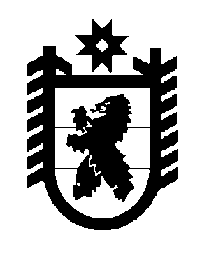 Российская Федерация Республика Карелия    ПРАВИТЕЛЬСТВО РЕСПУБЛИКИ КАРЕЛИЯРАСПОРЯЖЕНИЕ                                от 18 февраля 2016 года № 89р-П г. Петрозаводск В целях организации успешного взаимодействия между Правительством Республики Карелия и Министерством спорта Российской Федерации:1. Одобрить и подписать Соглашение между Министерством спорта Российской Федерации и Правительством Республики Карелия о предоставлении субсидии из федерального бюджета бюджету Республики Карелия на оказание адресной финансовой поддержки спортивным организациям, осуществляющим подготовку спортивного резерва для сборных команд Российской Федерации (далее – Соглашение).2. Определить Министерство по делам молодежи, физической культуре и спорту Республики Карелия органом, уполномоченным на выполнение условий Соглашения.            ГлаваРеспублики  Карелия                                                              А.П. Худилайнен